				STAROSTWO  POWIATOWE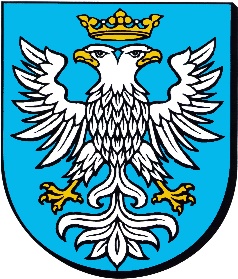 W PRZEMYŚLU  37-700 Przemyśl, Plac Dominikański 3  tel. centr. 16/ 678 50 54, fax  16/ 678 27 60ZP.272.3.2023							                       Przemyśl, 09.02.2023 r.DoWszystkich WYKONAWCÓW WYJAŚNIENIE TREŚCI SPECYFIKACJI WARUNKÓW ZAMÓWIENIADotyczy postępowania o udzielenie zamówienia publicznego prowadzonego zgodnie z art. 275 pkt 1 w trybie podstawowym bez negocjacji p.n.: Kompleksowa dostawa paliwa gazowego - gazu ziemnego wysokometanowego (grupy E) do budynków Powiatu Przemyskiego przy Placu Dominikańskim 3 w Przemyślu, budynku w Korytnikach 14 oraz budynku Oficyny przy Placu Dominikańskim 3AZamawiający na podstawie art. 284 ust. 1 ustawy z 11 września 2019 r. - Prawo zamówień publicznych 
(t. j. Dz.U. z 2022 r., poz. 1710 z późn. zm.) w odniesieniu do zapytań Wykonawców dotyczących Specyfikacji Warunków Zamówienia udziela następujących wyjaśnień bez ujawniania źródła zapytania:  Dotyczy: odpowiedzi na pytania oferentaPytania i odpowiedzi : Czy Zamawiający wyraża zgodę, aby termin faktury był płatny od daty jej wystawienia?Ad. 1 TakCzy Zamawiający wyraża zgodę,  aby ceny jednostkowe w złotych za kWh lub kWh/h były podane maksymalnie do pięciu miejsc po przecinku? Wykonawca wyjaśnia,   że powyższy zapis zgodny jest z obowiązującą taryfą Operatora Systemu Dystrybucyjnego gdzie stawki podane są w gr za kWh co w przeliczeniu na zł za kWh daje pięć miejsc po przecinku. Taki zapis będzie korzystniejszy dla Zamawiającego, ponieważ ceny paliwa gazowego na Giełdzie Towarowej Energii podawane są w zł za MWh co w przeliczeniu na kWh daje cenę z dokładnością do pięciu miejsc  po przecinku. Ad. 2 TakCzy do ceny jednostkowej paliwa gazowego doliczyć stawkę podatku akcyzowego?Ad. 3 NieKto jest Operatorem Systemu Dystrybucyjnego dla wszystkich PPG objętych postępowaniem?Ad.4 PGNIGCzy w przypadku rozbieżności pomiędzy danymi w umowie przekazanymi przez Zamawianego odnośnie kwalifikacji danego punktu poboru paliwa gazowego do grupy taryfowej OSD, a danymi przekazanymi przez OSD za dany okres rozliczeniowy w trakcie obowiązywania umowy, czy Zamawiający wyraża zgodę, aby rozliczanie opłat dystrybucyjnych odbywało się na podstawie kwalifikacji do danej grupy taryfowej przez OSD w danym okresie rozliczeniowym?Ad.5 TakCzy w świetle obowiązującej od dnia 26 stycznia 2022 r. ustawy o szczególnych rozwiązaniach służących ochronie odbiorców paliw gazowych w związku z sytuacją na rynku gazu (Dz. U. z2022 r., poz. 202), Zamawiający oczekuje zastosowania ceny  jednostkowej za dostarczone paliwo gazowe zgodnie z uregulowaniami zawartymi w cytowanej powyżej ustawie dla Punktów Poboru Gazu, objętych postępowaniem?  Jeżeli tak, to Wykonawca informuje, iż zastosowanie ceny taryfowej możliwe jest pod warunkiem złożenia przez Zamawiającego oświadczenia, które powinno być dołączone do dokumentacji przetargowej na etapie ogłaszania przetargu.Ad.6 Tak po otrzymaniu oświadczenia od WTZ KorytnikiW przypadku odpowiedzi twierdzącej na powyższe pytanie oraz w przypadku kiedy nie cały wolumen podlega ochronie taryfowej, prosimy o podział formularza cenowego ,tak aby Wykonawca mógł podać ceny za paliwo gazowe dla wolumenu podlegającego ochronie taryfowej i inną cenę dla wolumenu niepodlegającego ochronie taryfowej.Ad 7 Tak Czy dla punktów objętych ochroną taryfową Zamawiający wyraża zgodę na zmianę stawek (wzrost lub spadek) za paliwo gazowe oraz opłaty abonamentowej, w przypadku zatwierdzenia przez Prezesa URE nowej taryfy Wykonawcy ? Ad. 8  TakW związku z obecną sytuacją na rynku paliw, Wykonawca wnosi o skrócenie terminu związania ofertą do 14 dni (kalendarzowych) od daty złożenia oferty. Dynamiczne zmiany ceny paliwa gazowego na Towarowej Giełdzie Energii oraz długi okres związania ofertą wiąże się dla Wykonawcy z dużym ryzkiem wynikającym z utrzymania zaoferowanej ceny paliwa gazowego w okresie związania ofertą i poniesienia ewentualnej  starty z tego tytułu. Wobec powyższego utrzymanie obecnego terminu związania ofertą uniemożliwia wykonawcy złożenie ofert w niniejszym postępowaniu.Ad. 9 Zamawiający nie wyraża zgody jednocześnie informuje iż dołoży wszelkich starań aby zawrzeć umowę w w/w terminie.  Czy Zamawiający wyraża zgodę na zawarcie umowy w formie korespondencyjnej lub elektronicznej z zastosowaniem kwalifikowanego podpisu elektronicznego? Ad. 10 Tak Czy Zamawiający ma zawarte umowy/aneksy w ramach akcji promocyjnych, które uniemożliwiają  zawarcie nowej umowy sprzedażowej w terminach przewidzianych w SWZ?  Jeśli tak – jakie są terminy wypowiedzeń umów/aneksów promocyjnych?        Ad 11  NieCzy Zamawiający będzie sam kontrolował wartość umowy?Czy w przypadku przekroczenia Zamawiający zapłaci za rzeczywiste zużycie paliwa gazowego?      Ad. 12 TakCzy Zamawiający wyraża zgodę, aby okres rozliczeniowy w przypadku grupy  taryfowej W-3.6 oraz W-3.9 był zgodny zgodnie z okresem rozliczeniowym Operatora Systemu Dystrybucyjnego w oparciu o odczyty dokonywane przez OSD? Wykonawca wyjaśnia, że odczyty w grupie taryfowej W-3.6 dokonywane są w okresach dwumiesięcznych zgodnie z Taryfą OSD (6 odczytów w ciągu roku), natomiast w grupie taryfowej W-3.9 w okresie grzewczym co miesiąc, poza okresem co dwa miesiące (zgodnie z taryfą OSD 9 odczytów w ciągu roku). Ilość odczytów dla danej grupy taryfowej określa punkt 4 taryfy PSG Sp. z o.o.       Ad. 13 TakW przypadku braku zgody na powyższe Wykonawca prosi o informację, czy Zamawiający będzie przekazywał odczyty Wykonawcy w określonych w umowie terminach tak, aby okres rozliczeniowy wynosił jeden miesiąc?Ad. 14 NieDotyczy §8 ust 3 projektowe postanowienia umowy – Wykonawca wyjaśnia, że  zgodnie z Rozporządzeniem Ministra Gospodarki  z dnia 2 lipca 2010 r. w sprawie szczegółowych warunków funkcjonowania systemu gazowego § 17 pkt 3 i 4 Przedsiębiorstwo energetyczne, świadcząc usługę przesyłania lub dystrybucji:1) instaluje na własny koszt układ pomiarowy w miejscu określonym w umowie o przyłączenie do sieci, w przypadku odbiorców zaliczanych do grupy przyłączeniowej B;2) przez całą dobę przyjmuje od odbiorców zgłoszenia dotyczące awarii lub zakłóceń w dostarczaniu paliw gazowych;3) niezwłocznie przystępuje do likwidacji występujących w sieci gazowej awarii i usuwania zakłóceń w dostarczaniu paliw gazowych;Ad.15. Zamawiający usuwa zapis §8 ust 3 projektowe postanowienia umowy.Dotyczy §14 ust 1 pkt 1b projektowe postanowienia umowy – prosimy o modyfikacje zapisu na treść:Zmiany stawek i cen za usługi dystrybucji w przypadku zatwierdzenia przez Prezesa URE zmiany Taryfy na usługi dystrybucji gazu OSD, które miałyby obowiązywać w okresie obowiązywania Umowy, Ad. 16. Zamawiający dokonuje zmiany treści §14 ust 1 pkt 1b projektowe postanowienia umowy na treść:Zmiany stawek i cen za usługi dystrybucji w przypadku zatwierdzenia przez Prezesa URE zmiany Taryfy na usługi dystrybucji gazu OSD, które miałyby obowiązywać w okresie obowiązywania Umowy, Dotyczy §14 ust 1 pkt 2 projektowe postanowienia umowy – wnioskujemy o usunięcie zapisu.Ad. 17. Zamawiający usuwa treść §14 ust 1 pkt 2 projektowe postanowienia umowyDotyczy §14 ust 6, ust 7, ust 8 i ust 9 projektowe postanowienia umowy – prosimy o zastąpienie zapisów poniższą treścią:1)	Na  podstawie art. 439 PZP Strony dopuszczają zmianę wynagrodzenia Wykonawcy. Strony przewidują możliwość zmiany dla stawki jednostkowej za kWh pobranego paliwa gazowego w odniesieniu do wolumenu nie objętego ochroną taryfową, w związku ze wzrostem cen paliwa gazowego, które Wykonawca musi zakupić w celu zrealizowania przedmiotu zamówienia.2) i zawartych w taryfach  dystrybucyjnych i sprzedażowych zatwierdzonych przez Prezesa URE.3)	Strony zgodnie oświadczają, że waloryzacja wynagrodzenia o której mowa poniżej nie będzie miała zastosowania, gdy Wykonawca dokonał zakupu gazu ziemnego z góry dla całego okresu zamówienia wynikającego z niniejszej Umowy, wobec powyższego zmiana cen gazu ziemnego nie będzie miała wypływu na wartość wynagrodzenia.4)	Wykonawca oświadcza, że do dnia zawarcia przedmiotowej umowy dokonał zakupu gazu ziemnego w wysokości 100% (wielkość procentowa) na zasadach złożonej oferty.5)	Warunkiem zastosowania mechanizmu waloryzacji jest złożenie przez Wykonawcę wniosku o zmianę stawki jednostkowej za 1 kWh paliwa gazowego dostarczonego odbiorcy, który nie jest objęty ochroną taryfową, w związku ze zmianą hurtowych cen gazu ziemnego, ze wskazaniem proponowanej zwaloryzowanej stawki, przy czym pierwszy wniosek może zostać złożony nie wcześniej niż po 6 miesiącach realizowania dostaw w ramach Umowy.6)	 Wykonawca składając wniosek o zmianę, powinna powinien przedstawić w szczególności wyliczenie wnioskowanej kwoty zmiany wynagrodzenia oraz dowody na to, że zmiana ceny paliwa gazowego na TGE wpływa na koszt realizacji zamówienia.7)	Zmiana wynagrodzenia w oparciu o niniejszy ustęp wymaga zgodnej woli obu stron wyrażonej aneksem do umowy przy czym Strona rozpatrująca zobowiązana jest rozpatrzyć wniosek Strony wnioskującej w terminie do 7 dni od daty wpływu (również w postaci elektronicznej).8)	Strona uprawniona jest do złożenia wniosku o waloryzacje w przypadku zmiany średnioważonej ceny miesięcznej RDNg (Rynek Dnia Następnego gazu) na Towarowej Giełdzie Energii SA (cena publikowana w Raportach Miesięcznych https://tge.pl/dane-statystyczne).8.1) zmiana powinna być liczona od dnia zawarcia umowy8.2) zmiana średnioważonej ceny miesięcznej RDNg na TGE może być kalkulowana po upływie 6 miesięcy obowiązywania umowy na poniższych zasadach:8.1.1) wartość od 30% do 40% to wszystkie ceny jednostkowe paliwa gazowego zostaną odpowiednio powiększone o 2%8.1.2) wartość od 40,1% do 50% to wszystkie ceny jednostkowe paliwa gazowego zostaną odpowiednio powiększone o 3%8.1.3) wartość od 50,1% to wszystkie ceny jednostkowe paliwa gazowego zostaną odpowiednio powiększone o 5%. 9) 	Zmiana  wysokości  cen  jednostkowych  nastąpi  z dniem podpisanie aneksu.Ad.18. Zamawiający dokonuje zmiany zapisu §14 ust 6, ust 7, ust 8 i ust 9 projektowe postanowienia umowy w/w treścią.19. Dotyczy §15 projektowe postanowienia umowy – prosimy o zmniejszenie kar umownych do 10 000,00 zł w ust. 1 i w ust 2.Ad.19. Zamawiający wyraża zgodę20. Dotyczy §16 ust. 4 projektowe postanowienia umowy – prosimy o modyfikację, w ten sposób że rozwiązanie umowy nastąpi w terminie 30 dni od powiadomienia Wykonawcy  o zaistniałej sytuacji.  Ad.20. Zamawiający wyraża zgodęPowyższe wyjaśnienia są integralną częścią SWZ i są wiążące dla wszystkich wykonawców, zmiana treści SWZ prowadzi do zmiany ogłoszenia o zamówieniu nr  2023/BZP 00082454